犢橋公民館主催講座　今から取り組もう！「防災とマイライフノートについて」　
1　日時　　２月１６日（木）10：00～12：00　
2　会場　　犢橋公民館　講堂
3　対象　　成人
4　定員　　15人　応募多数の場合抽選
5　参加費　無料
6　問合せ　犢橋公民館　Tel.043-2259-2958（受付時間9：00～17：00）
7　申込み　1月6日（金）から2月8日（水）に、以下の申込フォームよりお申込みください。　お電話または犢橋公民館窓口でもお申し込みができます。（受付時間9：00～17：00）
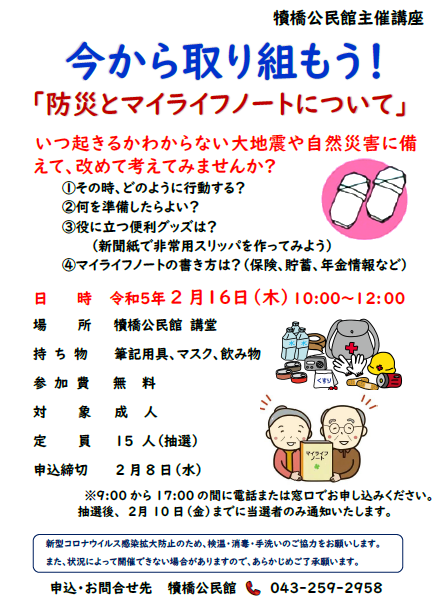 